ПОЯСНЮВАЛЬНА ЗАПИСКА№ ПЗН-42427 від 05.07.2022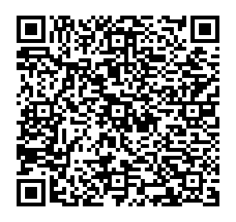 до проєкту рішення Київської міської ради:Про передачу АКЦІОНЕРНОМУ ТОВАРИСТВУ «УКРПОШТА» земельної ділянки в оренду для експлуатації та обслуговування будівлі Лівобережного поштамту на вул. Митрополита Андрея Шептицького, 16/4  у Дніпровському районі міста КиєваЮридична особа:*за даними Єдиного державного реєстру юридичних осіб, фізичних осіб- підприємців та громадських формуваньВідомості про земельну ділянку (кадастровий № 8000000000:66:174:0001).3. Обґрунтування прийняття рішення.На замовлення зацікавленої особи та враховуючи рішення Київської міської ради
від 10.09.2015 № 958/1822 «Про інвентаризацію земель міста Києва» землевпорядною організацією розроблено технічну документацію із землеустрою щодо інвентаризації земель.Відповідно до статей 9, 123 Земельного кодексу України та Порядку набуття прав на землю із земель комунальної власності у місті Києві, затвердженого рішенням Київської міської ради від 20.04.2017 № 241/2463, враховуючи, що земельна ділянка зареєстрована в Державному земельному кадастрі (витяг з Державного земельного кадастру про земельну ділянку від 05.07.2022 № НВ-0000578772022), Департаментом земельних ресурсів виконавчого органу Київської міської ради (Київської міської державної адміністрації) розроблено відповідний проєкт рішення Київської міської ради.4. Мета прийняття рішення.Метою прийняття рішення є забезпечення реалізації встановленого Земельним кодексом України права особи на оформлення права користування на землю.5. Особливі характеристики ділянки.Стан нормативно-правової бази у даній сфері правового регулювання.Загальні засади та порядок передачі земельних ділянок у власність чи користування зацікавленим особам визначено Земельним кодексом України та Порядком набуття прав на землю із земель комунальної власності у місті Києві, затвердженим рішенням Київської міської ради від 20.04.2017 № 241/2463.Фінансово-економічне обґрунтування.Реалізація рішення не потребує додаткових витрат міського бюджету.Відповідно до Податкового кодексу України, Закону України «Про оренду землі» та рішення Київської міської ради від 09.12.2021 № 3704/3745 «Про бюджет міста Києва на 2022 рік» орієнтовний  розмір річної орендної плати складатиме: 898 681 грн 79 коп. (3 %).Прогноз соціально-економічних та інших наслідків прийняття рішення.Наслідками прийняття розробленого проєкту рішення стане:  - реалізація зацікавленою особою своїх прав щодо використання земельної ділянки.Доповідач: директор Департаменту земельних ресурсів Валентина ПЕЛИХ. Назва	АКЦІОНЕРНЕ ТОВАРИСТВО «УКРПОШТА» Перелік засновників (учасників) юридичної особи*ДЕРЖАВА УКРАЇНА В ОСОБІ МІНІСТЕРСТВА ІНФРАСТРУКТУРИ УКРАЇНИ Кінцевий бенефіціарний   власник (контролер)*ВідсутнійРеєстраційний номер:від 24.06.2022 № 439412069 Місце розташування (адреса)м. Київ, р-н Дніпровський, вул. Митрополита Андрея Шептицького, 16/4  Площа0,8174 га Вид та термін користуванняправо в процесі оформлення (оренда на 10 років) Вид використаннядля експлуатації та обслуговування будівлі Лівобережного поштамту Цільове призначення13.02 для розміщення та експлуатації будівель та споруд об'єктів поштового зв'язку Нормативна грошова оцінка 
 (за попереднім розрахунком*)29 956 059 грн 52 коп. *Наведені розрахунки нормативної грошової оцінки не є остаточними і будуть уточнені   відповідно до вимог чинного законодавства при оформленні права на земельну ділянку. *Наведені розрахунки нормативної грошової оцінки не є остаточними і будуть уточнені   відповідно до вимог чинного законодавства при оформленні права на земельну ділянку. Наявність будівель і споруд    на ділянці:Земельна ділянка забудована будівлею Лівобережного поштамту загальною площею 8086,3 кв.м, яка перебуває у власності АТ «УКРПОШТА», право на яке зареєстрованого в Державному реєстрі речових прав на нерухоме майно 18.06.2021, номер запису про право власності 42635800 (інформаційна довідка з Державного реєстру речових прав на нерухоме майно від 07.07.2022           № 304429500 ). Наявність ДПТ:Детальний план території відсутній. Функціональне призначення   згідно з Генпланом:Відповідно до Генерального плану міста Києва, затвердженого рішенням Київської міської ради              від 28.03.2002 № 370/1804, земельна ділянка за функціональним призначенням належить до території громадських будівель і споруд. Правовий режим:Земельна ділянка належить до земель комунальної власності територіальної громади міста Києва. Розташування в зеленій зоні:Земельна ділянка не входить до зеленої зони. Інші особливості:Підпунктом 3.8. пункту 3. проєкту рішення запропоновано з урахуванням існуючої судової практики (постанови Верховного Cуду від 18.06.2020 у справі                     № 925/449/19, від 27.01.2021 у справі № 630/269/16,                від 10.02.2021 у справі № 200/8930/18) зобов’язати землекористувача сплатити безпідставно збереженні кошти за користування земельною ділянкою без правовстановлюючих документів підставі статті 1212 Цивільного кодексу України згідно з розрахунком Департаменту земельних ресурсів виконавчого органу Київської міської ради (Київської міської державної адміністрації).Зважаючи на положення статей 9, 122 Земельного кодексу України та пункту 34 частини першої статті 26 Закону України «Про місцеве самоврядування в Україні» (щодо обов’язковості розгляду питань землекористування на пленарних засіданнях) вказаний проєкт рішення направляється для подальшого розгляду Київською міською радою.Директор Департаменту земельних ресурсівВалентина ПЕЛИХ